РЕШЕНИЕРассмотрев проект решения о внесении изменений в Решение Городской Думы Петропавловск-Камчатского городского округа от 24.04.2014 № 209-нд                 «О порядке регулирования отношений в сфере осуществления инвестиционной деятельности в форме капитальных вложений на территории Петропавловск-Камчатского городского округа», внесенный исполняющим полномочия Главы Петропавловск-Камчатского городского округа Ивановой Ю.Н., в соответствии со статьей 28 Устава Петропавловск-Камчатского городского округа, Городская Дума Петропавловск-Камчатского городского округа РЕШИЛА:1. Принять Решение о внесении изменений в Решение Городской Думы Петропавловск-Камчатского городского округа от 24.04.2014 № 209-нд «О порядке регулирования отношений в сфере осуществления инвестиционной деятельности в форме капитальных вложений на территории Петропавловск-Камчатского городского округа».2. Направить принятое Решение Главе Петропавловск-Камчатского городского округа для подписания и обнародования.РЕШЕНИЕот 01.08.2017 № 591-ндО внесении изменений в Решение Городской Думы Петропавловск-Камчатского городского округа от 24.04.2014 № 209-нд «О порядке регулирования отношений в сфере осуществления инвестиционной деятельности в форме капитальных вложений на территории Петропавловск-Камчатского городского округа»Принято Городской Думой Петропавловск-Камчатского городского округа(решение от 26.07.2017 № 1348-р)1. В части 5 статьи 4:1) пункт 1 изложить в следующей редакции:«1) устанавливает порядок принятия и исполнения решений о подготовке и реализации, предоставлении бюджетных инвестиций и субсидий на осуществление капитальных вложений в объекты капитального строительства и приобретение объектов недвижимого имущества за счет средств бюджета городского округа;»;2) пункт 2 изложить в следующей редакции:«2) устанавливает  инвестиционных проектов, планируемых или реализуемых на территории городского округа;».2. Настоящее Решение вступает в силу после дня его официального опубликования.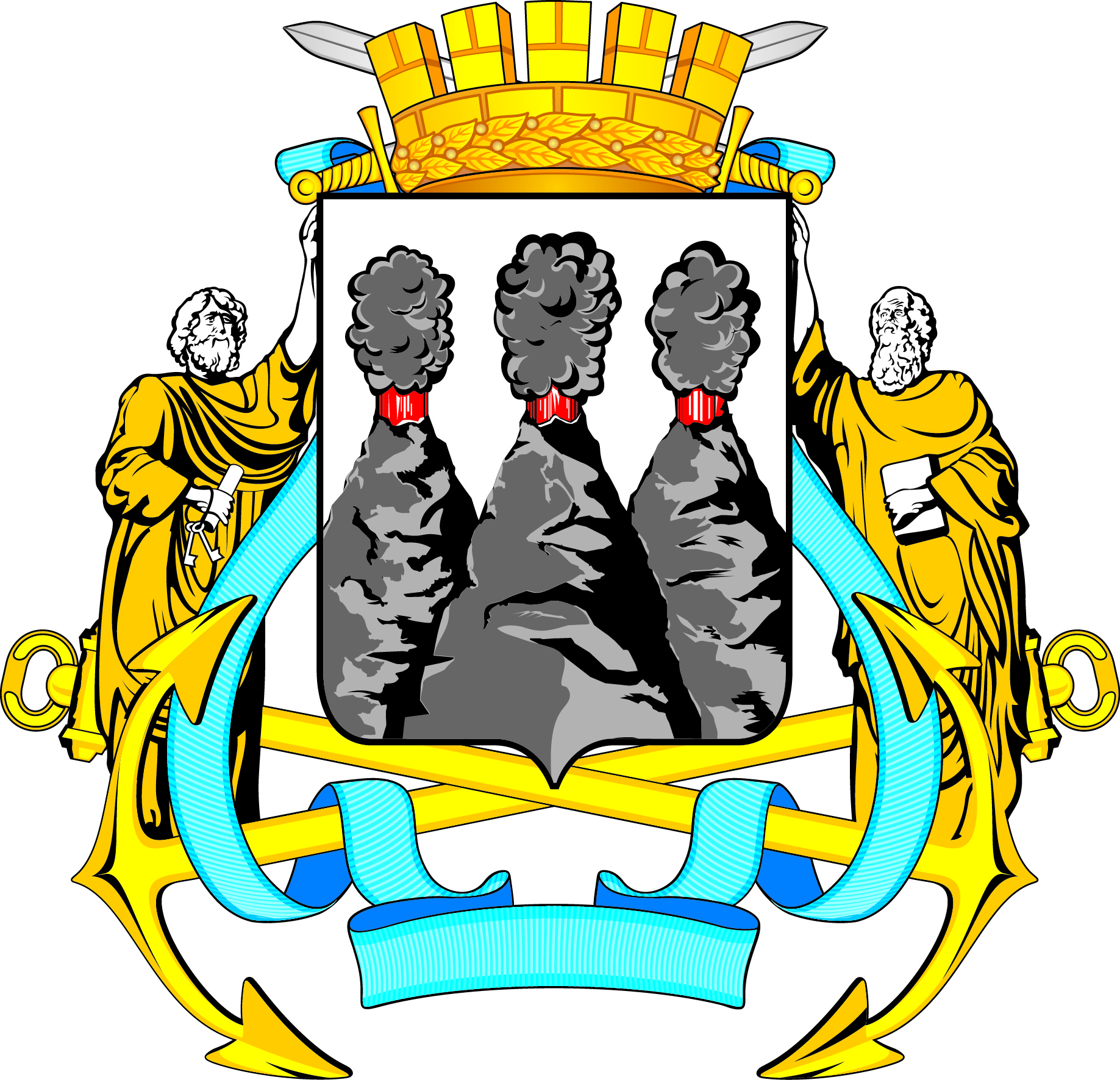 ГОРОДСКАЯ ДУМАПЕТРОПАВЛОВСК-КАМЧАТСКОГО ГОРОДСКОГО ОКРУГАот 26.07.2017 № 1348-р 60-я (внеочередная) сессияг.Петропавловск-КамчатскийО принятии решения о внесении изменений 
в Решение Городской Думы Петропавловск-Камчатского городского округа от 24.04.2014 № 209-нд «О порядке регулирования отношений в сфере осуществления инвестиционной деятельности в форме капитальных вложений на территории Петропавловск-Камчатского городского округа»Председатель Городской Думы Петропавловск-Камчатского городского округа  С.И. Смирнов         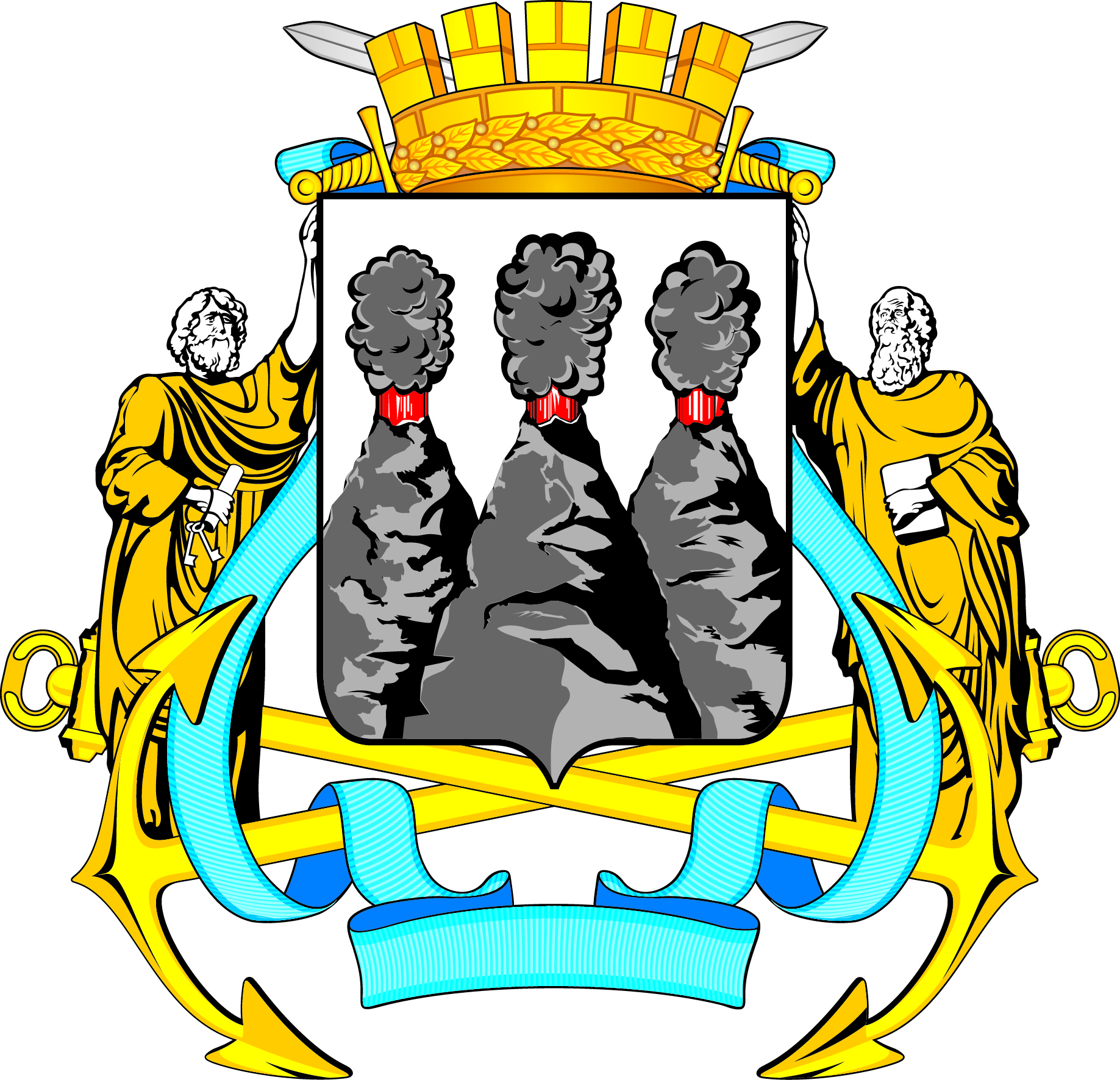 ГОРОДСКАЯ ДУМАПЕТРОПАВЛОВСК-КАМЧАТСКОГО ГОРОДСКОГО ОКРУГАГлава Петропавловск-Камчатскогогородского округаВ.Ю. Иваненко